Фототаблица от 28.04.2020по адресу: ХМАО-Югра, г. Сургут, пр. Мира, д. 28.Съемка проводилась в 11 часов 04 минуты. Фото № 1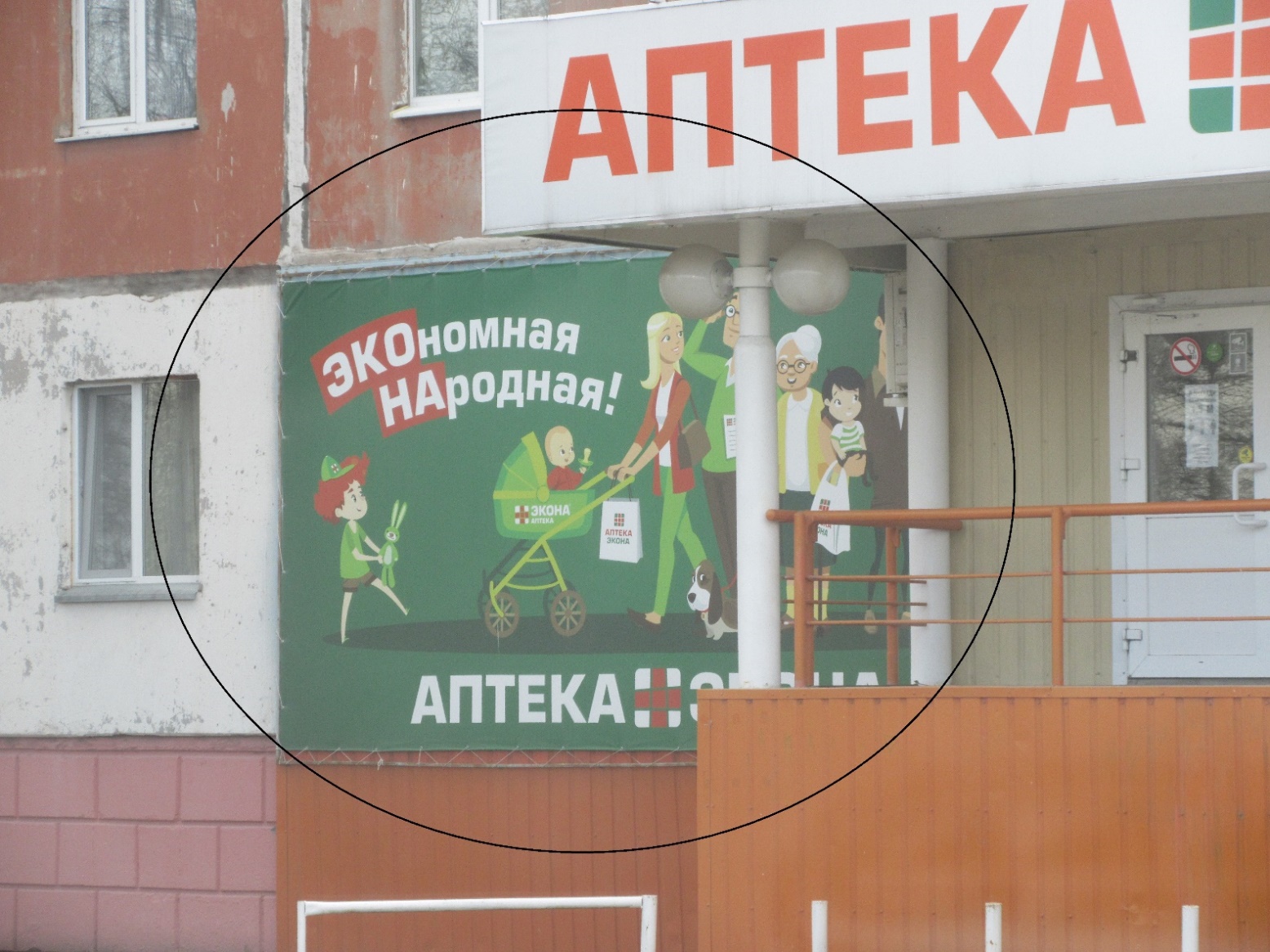 Главный специалист                    								                    Большаков А.А.отдела административного контроляконтрольного управления Администрации города           